                                                                                           УТВЕРЖДАЮ                        Директор государственного            учреждения образования                                                                                 «Гимназия №1 г.Старые Дороги»                                                                                                                                                                                                            ___________ С.М. Волчецкая                                                                                                                                      ___   __________2024 г.          «Дорожная карта» оказания скорой медицинской помощи детям    в оздоровительном лагере «Солнышко» в   период с 19.02.2024 по 24.02.2024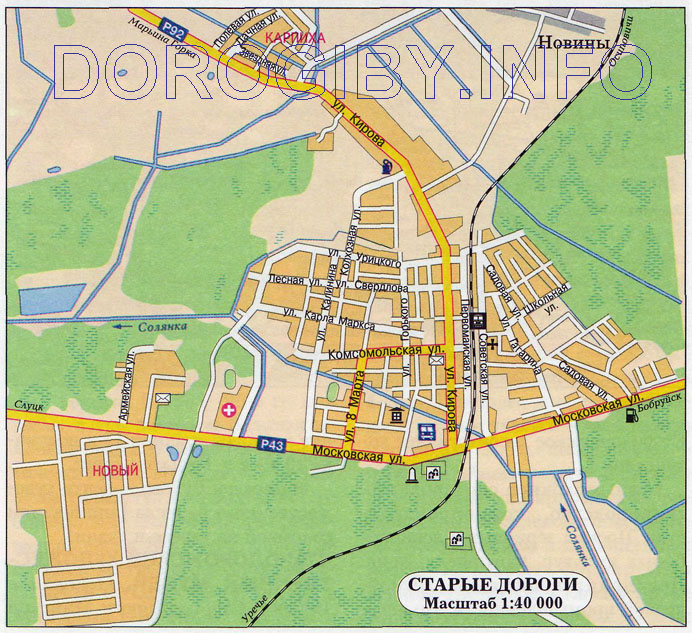 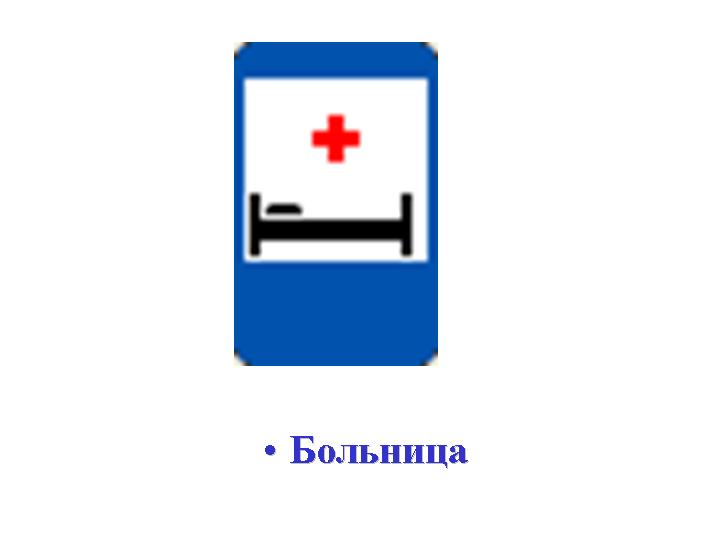  Центральная районная больница             	 ГУО ГУО «Гимназия №1 г.Старые Дороги»                                           Время доезда скорой медицинской помощи  до оздоровительного лагеря – 15 минут                                          Фельдшер                                                                           И.В. Евсиевич